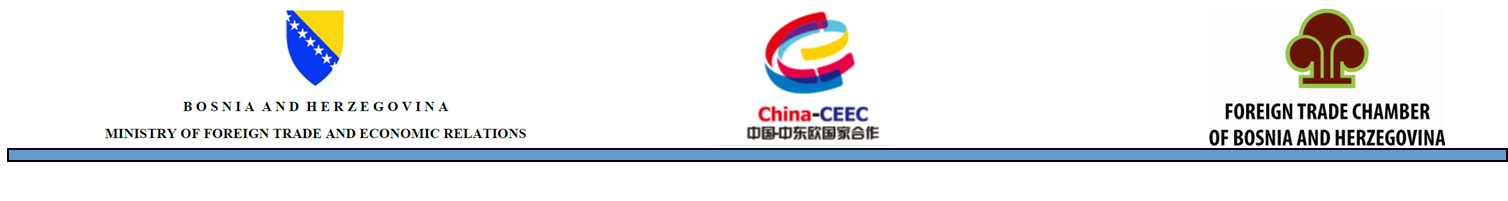 21. Međunarodni sajam gospodarstva u Mostaru - 10.-14.4.2018. godineBOSNA I HERCEGOVINAMINISTARSTVO VANJSKE TRGOVINE I EKONOMSKIH ODNOSAPreliminarni program „Sajam opreme i investicija u poljoprivredi zemalja 16+1”10.04.2018. godina 11:0011:4511:50Otvaranje 21. Međunarodnog sajma gospodarstva u MostaruPosjeta paviljonu poljoprivredne opreme zemalja 16+1 (vanjski prostor izložbenog paviljona Mostarskog sajma)Pozdravno obraćanje: Mirko Šarović, ministar, ministarstvo vanjske trgovine i ekonomskih odnosa BiHHuo Yuzhen, veleposlanica, specijalna predstavnica Vlade Narodne Republike Kine za suradnju s zemljama 16+1 POSLOVNI FORUM„Oprema i investicije u poljoprivredi zemalja 16+1“Mjesto održavanja: Mostarski sajam, Konferencijska sala 310.4.2018. godinePOSLOVNI FORUM„Oprema i investicije u poljoprivredi zemalja 16+1“Mjesto održavanja: Mostarski sajam, Konferencijska sala 310.4.2018. godine15:00Registracija sudionika15:30 - 15:45Obraćanja sudionicima:Mato Franjičević, zamjenik ministra, ministarstvo  vanjske trgovine i ekonomskih odnosa BiHChen Bo, veleposlanica Narodne Republike Kine u Bosni i HercegoviniBruno Bojić, potpredsjednik Vanskotrgovinske komore BiHModeratorEmir Đedović, ministarstvo vanjske trgovine i ekonomskih odnosa BiHModeratorEmir Đedović, ministarstvo vanjske trgovine i ekonomskih odnosa BiH15:45 - 16:05Pregled vanjsko trgovinske razmjene zemalja 16 + 1(Dr. Bruno Bojić, predsjedavatelj Vanskotrgovinske komore BiH)16:05 - 16:35Oprema u poljoprivredi zemalja 16+1 i potrebe za investiranjem (Prof. Dr. Hamdija Čivić, ministarstvo vanjske trgovine i ekonomskih odnosa BiH)16:35 - 16:50Primjer dobre prakse investiranja u poljoprivredu u Republici Srbiji (Veljko Jovanović, direktor sektora poljoprivrede, Privredna komora Srbije)16:50 - 17:05Različiti aspekti investiranja u poljoprivredu (Ms. Yuan Tong, zamjenica direktorice, odjel za promociju trgovine, centar za promociju poljoprivrede, ministarstvo poljoprivrede, Narodna Republika Kina) 17.05 - 17:20Suvremena poljoprivredna oprema i mehanizacija(Mr. Wu Hongzhu, Generalni direktor, Qingdao Hongzhu Agricultural Machinery Co., Ltd, Industrial Park in Jiaolai Town, Narodna Republika Kina)17:20 - 17:45Diskusija17:45 - 17:50Zaključci 